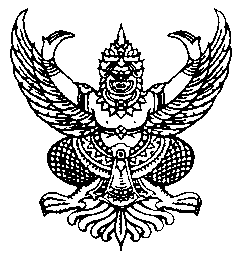 ประกาศองค์การบริหารส่วนตำบลโนนตาเถรเรื่อง  มาตรการให้ผู้มีส่วนได้ ส่วนเสียมีส่วนร่วมในการส่งเสริมความโปร่งใสและป้องกันการทุจริต    ....................................................		เพื่อให้การดำเนินงานขององค์การบริหารส่วนตำบลโนนตาเถร เป็นไปตามเจตจำนงสุจริตตามแนวนโยบายของผู้บริหารองค์การบริหารส่วนตำบลโนนตาเถร ในด้านความโปร่งใส สามารถตรวจสอบได้เปิดโอกาสให้ผู้รับบริการ หรือผู้มีส่วนได้ส่วนเสียเข้ามามีส่วนร่วม ในการดำเนินงานขององค์การบริหารส่วนตำบลในทุกระดับ		องค์การบริหารส่วนตำบลโนนตาเถร บริการราชการแบบมีส่วนร่วม โดยให้ผู้รับบริการหรือผู้มีส่วนได้ส่วนเสียในการดำเนินงานขององค์การบริหารส่วนตำบลตามความเหมาะสม ดังนี้1. การมีส่วนร่วมในการให้ข้อมลข่าวสาร โดยให้ข้อมูลข่าวสารเกี่ยวกับกิจกรรมต่างๆ ขององค์การบริหารส่วนตำบลหรือส่วนราชการภายในแก่ผู้บริการ ผู้มีส่วนได้เสีย2. การมีส่วนร่วมในการแสดงความคิดเห็นโดยเปิดโอกาสให้ผู้รับบริการ ผู้มีส่วนได้ส่วนเสียร่วมแสดงความคิดเห็น รวมทั้งให้ข้อเสนอแนะ เกี่ยวกับการดำเนินการ หรือการปฏิบัติงานขององค์การบริหารส่วนตำบล และส่วนราชการภายในอย่างเป็นระบบ3. การมีส่วนร่วมให้เข้ามามีบทบาท โดยเปิดโอกาสให้ผู้รับบริการ ผู้มีส่วนได้ส่วนเสียมีส่วนร่วมทำงานในกระบวนการวางแผนและตัดสินใจ มีการแลกเปลี่ยนความคิดเห็นและข้อมูลระหว่างองค์การบริหารส่วนตำบลหรือส่วนราชการภายในกับผู้บริการหรือผู้มีส่วนได้ส่วนเสียอย่างจริงจัง และมีจุดมุ่งหมายที่ชัดเจน4. การมีส่วนร่วนในการสร้างความร่วมมือ โดยเปิดโอกาสให้ผู้รับบริการ ผู้มีส่วนได้ส่วนเสียมีบทบาทในการตัดสินใจ ตั้งแต่ระบุปัญหา พัฒนาทางเลือก และแนวทางแก้ไขรวมทั้งการเป็นภาคีในการดำเนินกิจกรรมขององค์การบริหารส่วนตำบลหรือส่วนราชการ5. มีส่วนร่วมในด้านการดำเนินงานขององค์การบริหารส่วนตำบล โดยเปิดโอกาสให้ผู้รับบริการ ผู้มีส่วนได้ส่วนเสีย มีบทบาทในการร่วมแสดงความคิดเห็น และข้อเสนอแนะต่อองค์การบริหารส่วนตำบลโนนตาเถร ตลอดจนเปิดโอกาสให้บุคลากร ร่วมแสดงความคิดเห็น หรือข้อเสนอนากรปฏิบัติงานของผู้บริหารโดยมีปลัดองค์การบริหารส่วนตำบลโนนตาเถร เป็นผู้กำกับดูแล                   	จึงประกาศให้ทราบโดยทั่วกัน			ประกาศ  ณ  วันที่  10   มกราคม  พ.ศ. 2564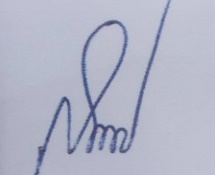           (นายสำราญ  พิณจรัสรุ่งเรือง)						    นายกองค์การบริหารส่วนตำบลโนนตาเถร